Publicado en Madrid el 15/10/2015 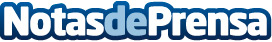 Llega a Madrid la App MYGON, la guía de ocio local online más completaLa app ofrece de forma gratuita a sus usuarios información sobre los establecimientos de la ciudad, como fotos, menús, precios, opiniones, características y promociones. MYGON además ofrece una comunidad donde los propios usuarios aconsejan y recomiendan los establecimientos. Supone un ahorro de media para el usuario del 40% con descuentos que pueden llegar hasta el 80%.
Datos de contacto:Enrique MartinezNota de prensa publicada en: https://www.notasdeprensa.es/-176 Categorias: Franquicias Gastronomía Madrid Entretenimiento Turismo Restauración Dispositivos móviles http://www.notasdeprensa.es